Гигиенические требования к организации образовательной деятельности  С целью сохранения и укрепления здоровья детей, посещающих детский сад, огромное значение имеет правильная организация образовательной деятельности.Для детей раннего возраста от 1,5 до 3 лет непосредственно образовательная деятельность должна составлять не более 1,5 часов в неделю (игровая, музыкальная, общение, развитие движений). Продолжительность непрерывной непосредственно образовательной деятельности должна быть не более 10 минут.Максимально допустимый объем недельной образовательной нагрузки, включая реализацию дополнительных образовательных программ, для детей дошкольного возраста составляет: в младшей группе (дети четвертого года жизни) - 2 часа 45 минут, в средней группе (дети пятого года жизни) - 4 часа, в старшей группе (дети шестого года жизни) - 6 часов 15 минут, в подготовительной группе (дети седьмого года жизни) - 8 часов 30 минут.Продолжительность непрерывной непосредственно образовательной деятельности для детей 4-го года жизни - не более 15 минут, для детей 5-го года жизни - не более 20 минут, для детей 6-го года жизни - не более 25 минут, а для детей 7-го года жизни - не более 30 минут. Максимально допустимый объем образовательной нагрузки в первой половине дня в младшей и средней группах не превышает 30 и 40 минут соответственно, а в старшей и подготовительной - 45 минут и 1,5 часов соответственно. В середине времени, отведенного на непрерывную образовательную деятельность, проводят физкультминутку. Перерывы между периодами непрерывной образовательной деятельности - не менее 10 минут.Непосредственно образовательная деятельность с детьми старшего дошкольного возраста может осуществляться во второй половине дня после дневного сна, но не чаще 2-3 раз в неделю. Ее продолжительность должна составлять не более 25-30 минут в день. В середине непосредственно образовательной деятельности статического характера проводят физкультминутку.Непосредственно образовательная деятельность физкультурно-оздоровительного и эстетического цикла должна занимать не менее 50% общего времени, отведенного на непосредственно образовательную деятельность.Непосредственно образовательную деятельность, требующую повышенной познавательной активности и умственного напряжения детей, следует проводить в первую половину дня и в дни наиболее высокой работоспособности детей (вторник, среда). Для профилактики утомления детей рекомендуется сочетать ее с образовательной деятельностью, направленной на физическое и художественно-эстетическое развитие детей.В разновозрастных группах продолжительность непосредственно образовательной деятельности следует дифференцировать в зависимости от возраста ребенка. С целью соблюдения возрастных регламентов продолжительности непосредственно образовательной деятельности ее следует начинать со старшими детьми, постепенно подключая к занятию детей младшего возраста.Домашние задания воспитанникам не задают.    Муниципальное бюджетное дошкольное             образовательное учреждение       «Детский сад №26 «Золотая рыбка»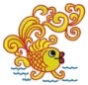     Муниципальное бюджетное дошкольное             образовательное учреждение       «Детский сад №26 «Золотая рыбка»Адрес: 623752 Свердловская область,  г. Реж, ул. Чапаева, д. 23
Тел.: 8 (34364)  3 88 80     Email: detsad_zolotayrubka@mail.ru